  Przedszkole „Prymusiaki.pl” w Kosakowie81-198 Kosakowo, ul. Żeromskiego 49a                    Kosakowo, …..........................................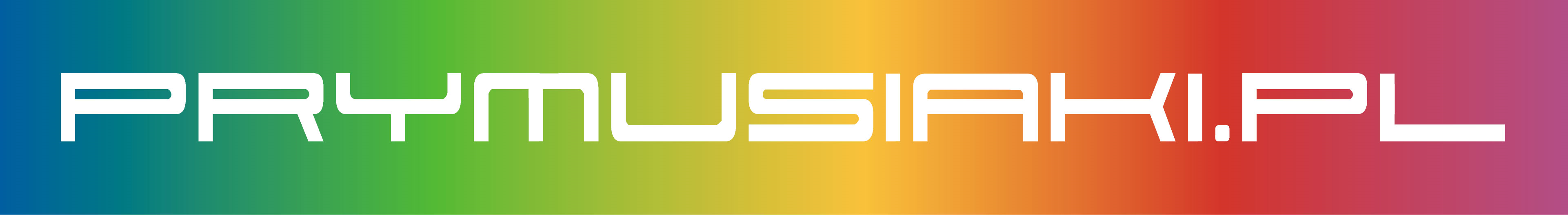 WNIOSEK    RODZICÓWo objęcie zajęciami Wczesnego Wspomagania RozwojuDane dziecka/uczniaImię i nazwisko: ….......................................................................................................................................data i miejsce urodzenia:....................................................... Pesel .............................................................adres zamieszkania: kod…...................., miejscowość …............................................................................ulica …....................................................................................... nr domu.....................lokalu......................imiona i nazwiska rodziców / opiekunów prawnych…...................................................................................................................................................................…...................................................................................................................................................................  Załączniki:opinia o potrzebie wczesnego wspomagania rozwoju dziecka,		nr Inne dokumenty: …........................................................................................................................…...................................................................................................................................................................…...................................................................................................................................................................Oświadczenia rodziców / opiekunów prawnychOświadczam, że dziecko nie uczestniczy w zajęciach wczesnego wspomagania rozwoju dziecka w innej placówce.Oświadczam, że podane we wniosku dane są zgodne z aktualnym stanem faktycznym i zobowiązuję się do informowania Przedszkola o każdorazowej zmianie powyższych danych pod rygorem odpowiedzialności za wszelkie następstwa zaniechania tego obowiązku.Wyrażam zgodę na przetwarzanie danych osobowych zawartych w niniejszym wniosku i załącznikach przez Przedszkole „Przytulny Kącik” w Kosakowie dla potrzeb związanych z prowadzeniem zajęć wczesnego wspomagania rozwoju dziecka zgodnie z wnioskiem oraz przepisami ustawy z dnia 29 sierpnia 1997 r. o ochronie danych osobowych ( tekst jednolity Dz. U. z 2002 r. Nr 101, poz. 926 z późniejszymi zmianami ). Rodzicom / opiekunom prawnym przysługuje prawo wglądu do zbieranych danych oraz uzupełniania i uaktualniania w razie stwierdzenia, że dane te są niekompletne lub nieaktualne, a także prawo do wyrażenia sprzeciwu co do przetwarzania danych oraz do cofnięcia zgody na przetwarzanie danych.….............................................................................podpis rodzica / opiekuna prawnego        